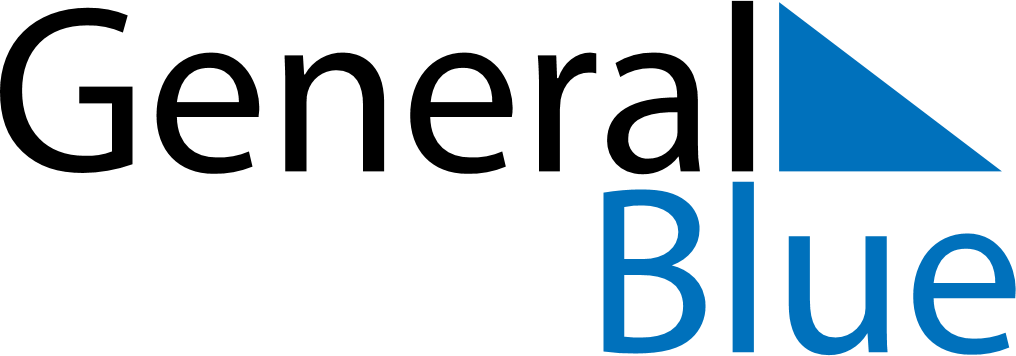 April 1826April 1826April 1826April 1826April 1826SundayMondayTuesdayWednesdayThursdayFridaySaturday123456789101112131415161718192021222324252627282930